ACTA DE SESIÓN – GRUPO DE TRABAJO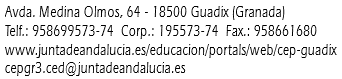 Código: 201813GT____    Título: Actividades básicas de acondicionamiento físico con soporte                                                      musical: ritmos latinosCentro: IES Pedro Antonio de Alarcón              Localidad: GuadixFecha: 25 de Noviembre                    Hora: 16:00                            Sesión nº: 2Contenidos de la sesión (temas tratados, acuerdos…)Fdo.:_________________________________________ACTA DE SESIÓN – GRUPO DE TRABAJOCódigo: 201813GT____    Título: Actividades básicas de acondicionamiento físico con soporte                                                      musical: ritmos latinosCentro: IES Pedro Antonio de Alarcón              Localidad: GuadixFecha: 25 de Noviembre                    Hora: 16:00                            Sesión nº: 2Fdo.: ______________________________El ritmo de la música de los ritmos latinos: beat, frases musicales, bloque,..Pasos técnicos de Bachata: paso básico y sus variantesDiseño de coreografíasNºApellidos, NombreDNIFirma12345678910